/08 RM 04351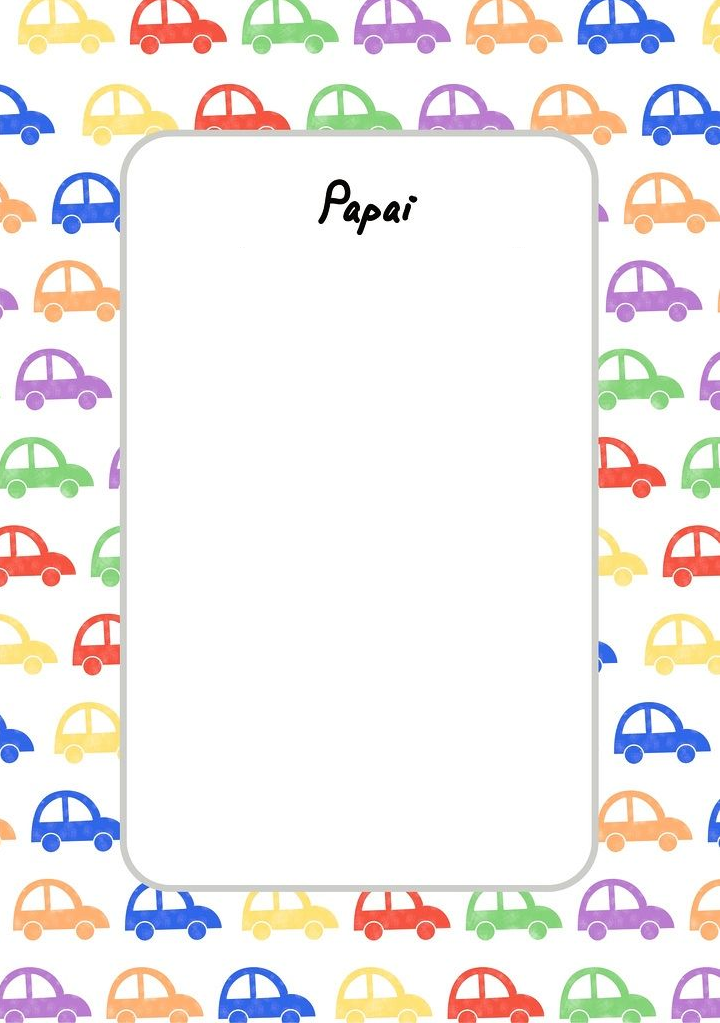 